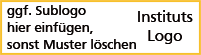 Hiermit wird bestätigt, dass [Vorname] [Nachname], Matr.Nr. [xxx] geboren am […] in […], im Rahmen der Bachelor/Master-Prüfung im Studiengang […], gemäß 13 II i.V.m. §33 APB weiterhin Prüfungsanspruch hat. In der vorliegenden Bescheinigung sind die Prüfungsergebnisse des laufenden Semesters noch nicht berücksichtigt. [Vorname] [Nachname] ist bei den Prüfungen:[…]im letzten Prüfungsversuch der Technischen Universität Darmstadt angemeldet. 